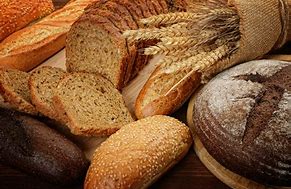 Task: 1- 3 Learn/cover/write and self-check; Bread, cereals, flour and oats.1. Bread Key informationBread is a popular staple food eaten on a daily basis.Bread styles and types vary greatly, e g white bloomers, crusty rolls, sliced wholemeal loaves and pitta bread.Bread is made by mixing strong flour (which is high in gluten) with liquid (water or milk) and a raising agent such as yeast. Salt is added and a small amount of sugar and fat can also be used. The ingredients are mixed until a dough is formed, which is then kneaded and shaped. Bread dough must be proved before baking.  Bread provides carbohydrates, protein, some B group vitamins, calcium and iron. Wholemeal varieties will provide dietary fibre (NSP).Bread should be stored in a cool dry place. It can also be frozen.2. Cereals Key informationWheat, oats, rye and barley are some of the cereals grown in the UK.A cereal is referred to as a grass with starchy edible grains or seeds used as food.Cereals are processed into other raw ingredients or foods before we eat or use them.Wheat is a common cereal used in many popular foods such as bread and breakfast cereals e.g. Weetabix.Cereals are a good source of dietary fibre (NSP) and carbohydrates, providing energy in the diet.Cereals also provide protein (of Low Biological Value), B vitamins and vitamin E, some iron and fat.Cereals should be stored in an airtight container in a cool dry place.Incorrect storage can lead to a release of odours, mould developing and bacteria contamination, leading to food poisoning.    3. Flour and Oats  Key informationWheat is the main cereal processed to produce a variety of flours.Wheat flour can be of different strengths: strong flour is high in gluten and used in bread making; weak flour is used for baked goods, e.g. cakes and biscuits.Different flours have different extraction rates, which means how much of the wholegrain of wheat has been used in the milling of the flour.Wholemeal flour is a good source of dietary fibre (NSP) and starchy carbohydrates. Strong flour has a high protein content. White flour is fortified in the UK with B vitamins thiamine and niacin as well as minerals, calcium and iron.Flour must be stored in its original packaging in an airtight container in a cool dry place. This should prevent the growth of weevils. Do not mix old and new flour together.Oats are grains from the cereal plant. A protective husk covers the oat grain, which is removed before the oats can be used as a food.Oats can be ground to produce a fine flour. They are also rolled or crushed to produce oatmeal. Rolled oats are used to make porridge.Oats provide mainly starchy carbohydrates and slow-release energy. They also provide some protein, calcium, iron and some B group vitamins.Oats should be stored in a dry, cool area in an airtight container.